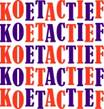 Stichting KoetActief LedenadministratieAdres		p/a  Hillegommerdijk 3 
2165 AM  LISSERBROEKE-mail	info@koetactief.nl 	Rabobank	NL 85 RABO 0336534302
MACHTIGING AUTOMATISCHE INCASSO

Ik geef hierbij tot wederopzegging toestemming aan de Stichting KoetActiefom de jaarlijkse contributie voor het donateurschap van de Stichting KoetActief via automatische incasso van onderstaande rekening af te schrijven.Indien van toepassing geldt de automatische incasso voor het totale jaarlijkse contributiebedrag van alle gezinsleden overeenkomstig het ingevulde formulier Donateurschap KoetActief.
Het (gezins)lidmaatschap is geldig voor 1 jaar. Bij tussentijdse opzegging vindt geen restitutie plaats.*) Let op dat de naam overeenkomt met de naam die behoort bij uw bank- of gironummer.Achternaam:						          Voorletters:Achternaam:						          Voorletters:Adres:Adres:Postcode en Plaats:Postcode en Plaats:Tenaamstelling rekening *)IBAN-nummer
Voor akkoord
Datum:Handtekening: